Teme pentru proiecte de diplomă și disertațieCadru didactic: Conf. dr. ing. Levente TamasContact: Levente.Tamas@aut.utcluj.ro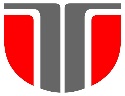 Universitatea Tehnică din Cluj-NapocaFacultatea de Automatică și CalculatoareDomeniul: Ingineria SistemelorProgramul de studiu: Automatică și Informatică Aplicatăanul universitar: 2017-2018Nr. crt.Titlul temeiScurta descriereCerințe /Cunoștințe necesareNivel (licenta/ master)1-2Connected Industrial WorkerThe main aim of this project would be to use the advanced AR/VR capabilities of the Hololens and the Google Tango devices to help an industrial worker in his everyday tasks. This project is part of the on-going research with the Accenture company using the Baxter cobot.C++Licenţă/Master3-43D semantic mappingThe main aim of the project is to develop a robot being able to add semantic 3D information to an indoor map. The developed would be based on existing open-source modules in cooperation with the Braintronix company.C++Licenţă/Master5-6Bosch future mobility challengeThe main objective of the Bosch Future Mobility Challenge is to have several student teams realize the best performing model vehicle guidance system for different scenarios, which have been derived from requirements arising from a realistic environment. C++, electrical engineeringLicenţă/Master7-8Relative Pose Estimation of Objects using 3D Cameras for Active PerceptionThe active perception task, i.e. the ability of getting the most information from a scene is tackled in this project. More info available at:http://rocon.utcluj.ro/open-positionsC++, CVLicenţă/Master